计划和预算委员会第二十五届会议2016年8月29日至9月2日，日内瓦议　程经计划和预算委员会通过会议开幕选举计划和预算委员会（PBC）主席和两名副主席通过议程见本文件。审计与监督WIPO独立咨询监督委员会（咨监委）的报告见文件WO/PBC/25/2。WIPO独立咨询监督委员会（咨监委）新成员任命遴选小组的报告见文件WO/PBC/25/3和Corr.。外聘审计员的报告见文件WO/PBC/25/4。内部监督司（监督司）司长的年度报告见文件WO/PBC/25/5。联合检查组（联检组）建议的落实进展报告见文件WO/PBC/25/6。计划绩效和财务审查2014/15年计划绩效报告(a)	2014/15年计划绩效报告见文件WO/PBC/25/7。(b)	内部监督司（监督司）关于2014/15年计划绩效报告的审定报告见文件WO/PBC/25/8。2015年年度财务报表；截至2016年6月30日的会费缴纳情况(a)	2015年年度财务报告和财务报表见文件WO/PBC/25/9。(b)	截至2016年6月30日的会费缴纳情况见文件WO/PBC/25/10。2014/2015两年期财务管理报告（FMR）见文件WO/PBC/25/11。人力资源年度报告见文件WO/PBC/25/INF/1和Corr.。提　案开设新的WIPO驻外办事处见文件WO/PBC/25/12。中期战略计划（MTSP）见文件：WO/PBC/25/17（2010-2015年中期战略计划审查）WO/PBC/25/18（2016-2021年中期战略计划）关于离职后健康保险（ASHI）负债的提案见文件WO/PBC/25/15。审查按联盟的收入和预算分配方法见文件WO/PBC/25/16。PCT收入对冲策略提案的进一步最新情况见文件WO/PBC/25/20。WIPO成员国大会2015年会议转给PBC的项目治理问题见文件：WO/PBC/25/19和背景文件WO/PBC/24/17（第16项和附件一）。重大项目和行政事项的进展报告建筑项目最终报告见文件WO/PBC/25/13。在WIPO采用企业资源规划（ERP）系统的进展报告见文件WO/PBC/25/14。会议闭幕会议闭幕[文件完]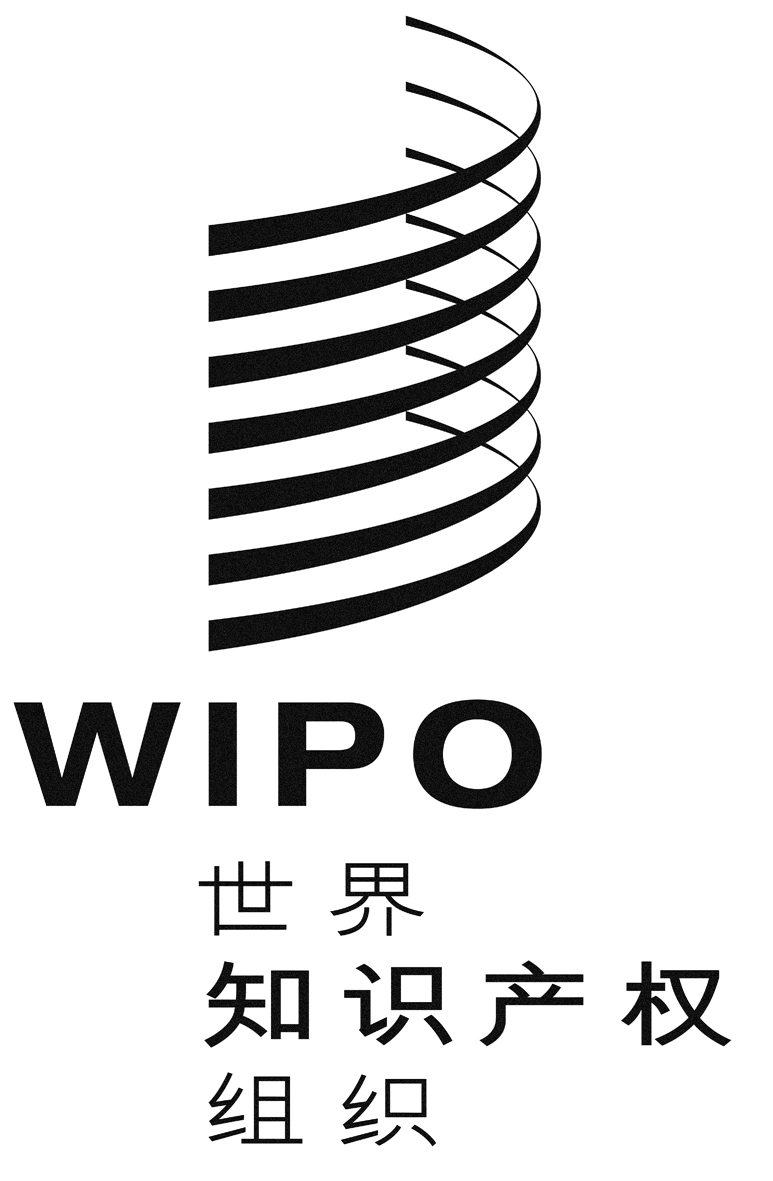 Cwo/pbc/25/1wo/pbc/25/1wo/pbc/25/1原 文：英文原 文：英文原 文：英文日 期：2016年8月29日  日 期：2016年8月29日  日 期：2016年8月29日  